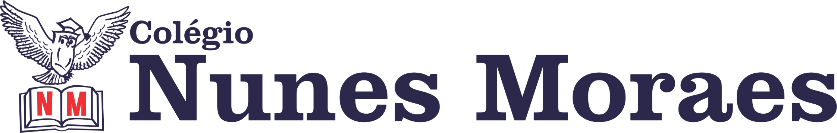 TODO MUNDO PODE DESENVOLVER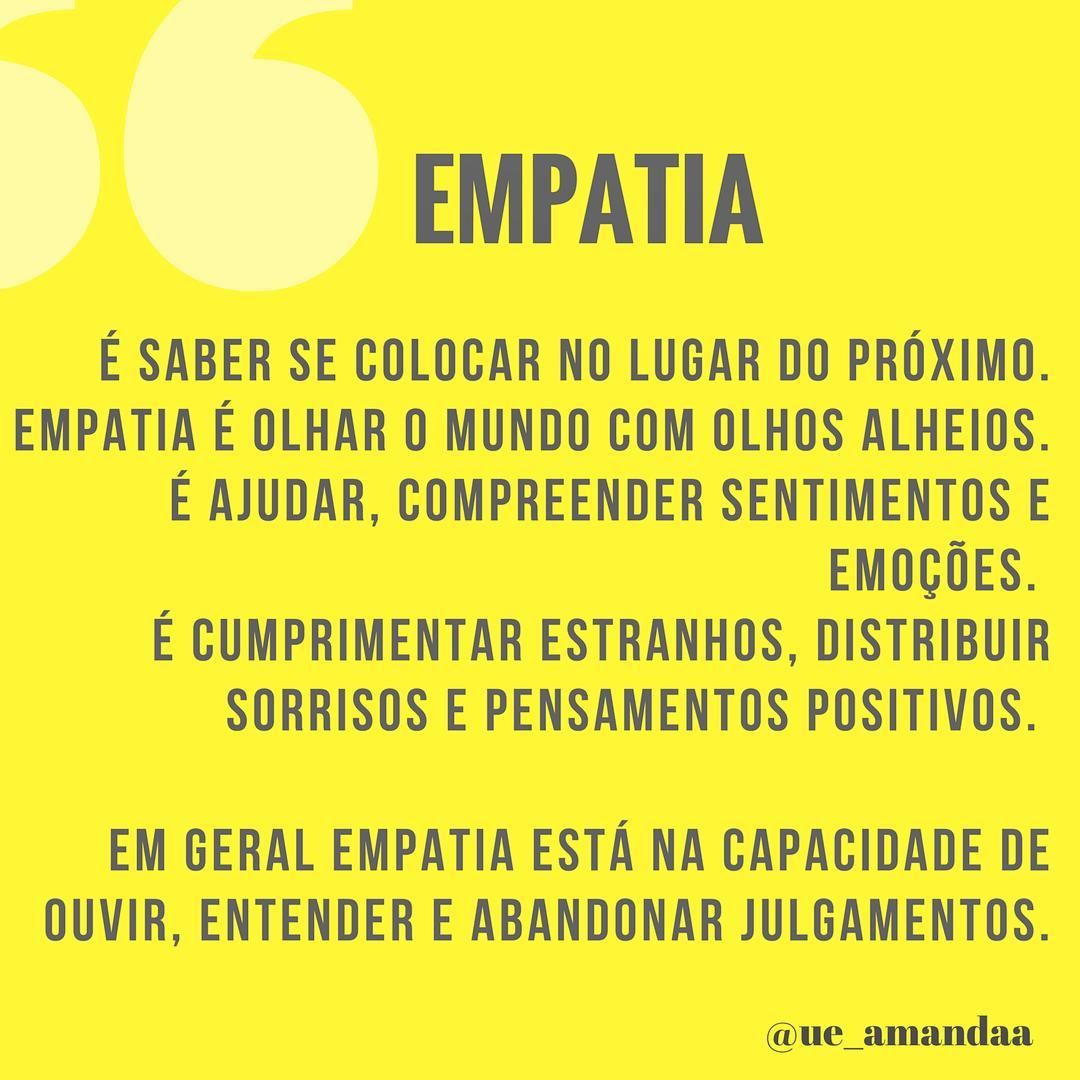 UMA NOVA TARDE DE  AULAS SE INICIA. PARTICIPE! ►1ª AULA: 13h -13:55’   -  LITERATURA  – PROFESSORA JADNA HOLANDA   CAPÍTULO 11  - GERAÇÃO DE 30: FASE DE (RE)CONSTRUÇÃO         PASSOS DAS ATIVIDADES:Passo 01 – Assistir à aula SAS da aula 11 Geração de 30: fase de (re)construção, pelo link: https://youtu.be/u4MrDOVMYuMPasso 02 – Acompanhar aula pelas páginas 68 a 87Passo 03 – Tirar dúvidas.Passo 04 – Resolução, “EM SALA”, página 88 e 89 (Questões 1 a 5)Tarefa de Casa: resolver questões Propostas Cap. 10.►2ª AULA: 13:55’-14:50’   -   QUÍMICA 2  -   PROFESSOR FRANCISCO PONTES  CAPÍTULO 10 – TERMOQUÍMICA II: CÁLCULOS DO ∆H PELO (A) – CALOR DE FORMAÇÃO, LEI DE HESS E ENERGIA DE LIGAÇÃO (PARTE 1).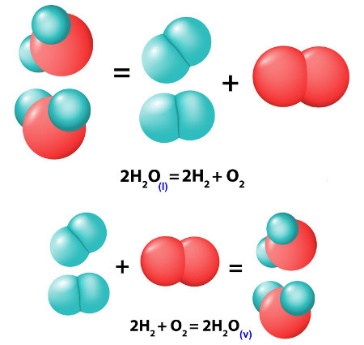 ETAPAS PARA O DESENVOLVIMENTO DA AULAETAPA 1 – ACESSO ao Google Meet, (https://bit.ly/acessomeet).# Videoaula Complementar: https://bit.ly/c10quimica2# Lei de Hess# Lei de Hess e equações químicas# Lei de Hess e diagramas de entalpiaAcompanhar a correção das atividadesTeoria da apostila SAS – p. 24 a 27Caso não consiga acessar, comunique-se com a coordenação. Depois- assista à videoaula : https://bit.ly/c10quimica2-complemente com o estudo da teoria - p. 24 a 27-fique atento às postagens que o professor fará no grupo de whatsapp-realize a etapa 2ETAPA 2 – ATIVIDADE DE SALA PARA ENVIOResolva as questões 1 e 2 - atividades para sala, p. 31.Tempo: 10’*Envie foto das atividades resolvidas para LUIS COORDENADOR. Escreva a matéria, seu nome e seu número em cada página.ATIVIDADE PARA CASA (Uso da Plataforma)Atividade Online - Química 2 · Capítulo 9: Termoquímica I – Fatores que inﬂuenciam o ∆H e tipos de ∆HLink: https://bit.ly/TOc9quimica2Resolver até: 23/06/2020 – terça-feira.►3ª AULA: 14:50’-15:45’   -  FÍSICA 2   –  PROFESSOR BETOWER MORAIS     CAPÍTULO 09 -  RESISTORES ELÉTRICOS – PARTE 2ORIENTAÇÕESPasso 01 – Assistir à videoaula, pelo link https://youtu.be/CSmPZfJO1tENOTA: Ver o vídeo a partir dos primeiros 12 minutos ( Tempo: 8 minutos)Passo 02 – Acompanhar pelas páginas 12 a 14.Passo 03 – Acessar o link do Google Meet para acompanhar a resolução das questões 04 e 05 - das atividades de sala  - e as questões 01 e 03  - das atividades propostas  - da página 15 e 16 e tirar dúvidas.Passo 04 – Realizar exercício  de “SALA”, páginas 16 e 17 (questões 07 e 09 das atividades propostas).*Envie foto da atividade realizada para LUIS COORDENADOR. Escreva a matéria, seu nome e seu número em cada página.►INTERVALO: 15:45’-16:10’   ►4ª AULA:   16:10’-17:05’ – GRAMÁTICA    -    PROFESSOR FLADIMIR CASTRO    CAPÍTULO 10 - REGÊNCIA VERBAL (PARTE 2)Passo 1: Acessar nossa reunião pelo Meet.2º ano A: https://meet.google.com/psd-zafb-wxk.2º ano B: https://meet.google.com/coo-sdhv-azv.Obs.: Este é o momento em que devem enviar as atividades de casa.Caso não consiga acessar, comunique-se com a coordenação e assista à videoaula no link abaixo.  Depois realize o passo 2.https://www.youtube.com/watch?v=oziOOkwah2E   (Assista a partir dos 14 minutos.)Passo 02: Atividade de sala, páginas 57 e 58 (questões 1 a 5)*Envie foto da atividade realizada para LUIS COORDENADOR. Escreva a matéria, seu nome e seu número em cada página.Passo 03: Correção da atividade de classe via WhatsApp.►5ª AULA:   17:05’   - 18:00’    – FÍSICA 2    -  PROFESSOR  BETOWER MORAIS      CAPÍTULO 09 - RESISTORES ELÉTRICOS  - Resolução de questões  para encerramento do assunto.  Passo 1 – Ao iniciar seu horário de aula, dirija-se para a sala do Google Meet.Caso não consiga acessar o Google Meet, corrija as atividades indicadas nos passos 2, 3 e 4 pelo gabarito disponível no portal SAS. Anote suas dúvidas e esclareça-as com o professor na próxima aula. Depois realize o passo 5.Passo 2 – Acompanhe, nod primeiros 10 minutos,  a correção da atividades cobradas no encontro 12:  Questões 02 e 04 das atividades propostas das páginas 16 e 17.Passo 3 – Acompanhe a   resolução e comentários da questão 01 das atividades propostas da página 16.Passo 4 – Participe desse tempo de trabalho coletivo: Será reservado um tempo de 15 minutos para que professor e aluno resolvam e comentem as questões 03 , 05 , 08 das atividades propostas da página 17.Passo 5 – Resolva, como atividade de sala, as questão 06 e 10 , das atividades propostas, da página 17  .  Coloque as resoluções (com os cálculos) em seu caderno (ou folha avulsa. *Envie foto da atividade realizada para LUIS COORDENADOR. Escreva a matéria, seu nome e seu número em cada página.PARABÉNS PELA PARTICIPAÇÃO. BOM DESCANSO. 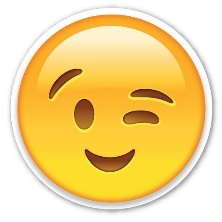 